Publicado en El Puerto de Santa María el 31/05/2019 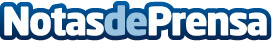 El Toro de Osborne se sube a la moto gracias a un Road Trip experiencial Un grupo de moteros emprenden este sábado el reto de recorrer las más de 100 siluetas del Toro de Osborne repartidas por España, México, Dinamarca o Japón. Un ‘Road Trip’ que fomenta la búsqueda de experiencias en los distintos emplazamientos de los toros a través del disfrute de carreteras secundarias, sus paisajes, la cultura y la gastronomía de cada regiónDatos de contacto:David MálagaNota de prensa publicada en: https://www.notasdeprensa.es/el-toro-de-osborne-se-sube-a-la-moto-gracias-a Categorias: Gastronomía Viaje Motociclismo Andalucia Castilla La Mancha http://www.notasdeprensa.es